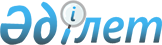 О введении в действие "Порядка ввоза на территорию Республики Казахстан продукции (товаров), подлежащей обязательной сертификации"
					
			Утративший силу
			
			
		
					Приказ Государственного таможенного комитета Республики Казахстан от 4 июля 1997 г. N 175-П. Зарегистрирован в Министерстве юстиции 14 августа 1997 г. N 350. Утратил силу - приказом председателя Таможенного комитета МГД РК от 15 февраля 2001 г. N 54 ~V011442



          Во исполнение постановления Кабинета Министров Республики
Казахстан N 411 от 20 мая 1993 г.  
 P930411_ 
  "О поэтапном введении 
обязательной сертификации продукции (работ, услуг) в Республике 
Казахстан", а также п. 4 распоряжения Премьер-Министра Республики 
Казахстан от 4 декабря 1996 г. N 550-р, для обеспечения безопасности 
жизни, здоровья людей, имущества граждан и охраны окружающей среды, в 
целях повышения эффективности таможенного контроля ПРИКАЗЫВАЮ:




          1. Ввести в действие "Порядок ввоза на территорию Республики
Казахстан продукции (товаров), подлежащей обязательной сертификации,
утвержденный 02 июня 1997 г.




          2. Считать утратившим силу "Порядок таможенного контроля
продукции, подлежащей обязательной сертификации", утвержденный
приказом Главного таможенного управления Министерства финансов
Республики Казахстан N 1 от 18 января 1994 г.




          3. Начальникам таможенных управлений, таможен и таможенных




постов обеспечить выполнение настоящего Приказа и взаимодействие по
его исполнению с территориальными органами Госстандарта.
     4. Контроль за исполнением настоящего Приказа возложить на
заместителя Председателя ГТК РК Кирданова В.Д.
     5. Настоящий Приказ вступает в силу с момента государственной
регистрации.

     ПРЕДСЕДАТЕЛЬ

                              ПОРЯДОК
         ввоза на территорию Республики Казахстан продукции
          (товаров), подлежащей обязательной сертификации






          Настоящий Порядок разработан во исполнение п. 4 распоряжения
Премьер-Министра Республики Казахстан от 4 декабря 1996 года N
550-р, в соответствии с законами и нормативными актами Республики
Казахстан, указанными в Приложении А.




          Настоящий Порядок устанавливается с целью соблюдения
государственных интересов Республики Казахстан при ввозе продукции
на таможенную территорию Республики Казахстан, а также для защиты
жизни, здоровья людей, их имущества и окружающей среды.




          Действие этого порядка распространяется на юридические лица
независимо от форм собственности и видов деятельности, которые
действуют на территории Республики Казахстан, а также всех
физических лиц, занимающихся предпринимательской деятельностью.




          Порядок не распространяется на продукцию (товары), следующую
транзитом. Настоящий Порядок вступает в силу с момента его
подписания. Считать утратившим силу "Порядок таможенного контроля
продукции, подлежащей обязательной сертификации", принятый 5-12
января 1994 года.








                                                  1. Общие положения








          1.1 Таможенному контролю подлежит продукция (товары), ввозимая
на территорию Республики Казахстан, являющаяся объектом
внешнеторговой купли-продажи или мены (бартера), подлежащая
обязательной сертификации.




          1.2 Перечень продукции (товаров), подлежащей обязательной
сертификации, готовится Агентством по стандартизации, метрологии и
сертификации Министерства экономики и торговли Республики Казахстан
(далее - Госстандарт Республики Казахстан) с учетом предложений
министерств и ведомств и утверждается Правительством Республики
Казахстан.




          1.3 Подтверждение безопасности продукции (товаров), ввозимой на
таможенную территорию республики, обязательным требованиям
нормативных документов, действующих в Республике Казахстан,
осуществляется путем проведения сертификации продукции органами
сертификации, аккредитованными Госстандартом в Государственной
системе сертификации Республики Казахстан (далее ГСС РК), или путем
признания иностранных сертификатов.




          Государственный реестр аккредитованных органов и испытательных
лабораторий ведет Госстандарт Республики Казахстан.




          Подтверждение безопасности особо скоропортящейся и
скоропортящейся продукции (товаров), а также пищевых биологически
активных добавок осуществляется путем проведения
санитарно-эпидемиологической экспертизы ее в системе Министерства
здравоохранения Республики Казахстан.




          Перечень такой продукции (товаров) приведен в Приложении Б.




          1.4 Правила сертификации продукции (товаров) и признания
иностранных сертификатов устанавливаются основополагающими
нормативными документами ГСС РК, которые утверждаются и вводятся в
действие постановлением Госстандарта Республики Казахстан.




          Правила санитарно-эпидемиологической экспертизы продукции и
признания иностранных гигиенических сертификатов (заключений)
устанавливаются нормативными документами, которые утверждаются и
вводятся в действие Минздравом Республики Казахстан в установленном
порядке.




          1.5 Документами, подтверждающими безопасность продукции
являются:




          - сертификат или знак соответствия органов по сертификации
Республики Казахстан, Российской Федерации, Украины, Азербайджана,
Армении, Грузии, Молдовы, Беларуси, Кыргызстана, Таджикистана,
Туркменистана, Узбекистана;




          - сертификат или знак соответствия зарубежных организаций,
аккредитованных в Государственной системе сертификации Республики
Казахстан: Турецкого института стандартов (аттестат аккредитации
КК/646.4.33 со сроком действия до 14.02.98 г.);




          SGS Швейцария (аттестат аккредитации КК /646.4.27 со сроком
действия до 03.06.97 г.);




          фирма "Газ Де Франс" Франция (аттестат аккредитации КК/
646.4.34 со сроком действия до 07.02.98 г.) и другие, которые будут,
в дальнейшем, аккредитованы или признаны в ГСС РК в установленном
порядке.




          Гигиеническое заключение служб Госсанэпиднадзора Министерства
здравоохранения Республики Казахстан (для особо скоропортящейся и
скоропортящейся продукции, а также пищевых биологически активных
добавок).








          2. Особенности выпуска продукции (товаров) в соответствии




                                      с условиями таможенного режима








          2.1 Основанием для таможенного оформления продукции (товаров),
подлежащей обязательной сертификации и помещенной под следующие
таможенные режимы:




          - выпуск для свободного обращения;




          - реимпорт;




          - переработка под таможенным контролем (в случае выпуска
продуктов переработки в свободное обращение);




          - переработка вне таможенной территории (в части, касающейся
ввоза продуктов переработки);




          является один из документов, указанных в п. 1.5, или выполнение
требований, изложенных в разделе 3 настоящего Порядка.




          2.2 Выпускается на территорию Республики Казахстан без
обязательной сертификации следующая продукция (товары):




          - предназначенная для официального пользования представительств
иностранных государств и международных организаций, а также для их
персонала;




          - ввозимая физическими лицами и не предназначенная для
производственной или коммерческой деятельности, за исключением
случаев ввоза новых и подержанных автомобилей.




          2.3 Особо скоропортящаяся продукция (товары), транспортировка
и хранение которой требует особых климатических условий
(температура, влажность, давление и т.д.) подлежит таможенному
оформлению во внеочередном порядке, определяемом таможенным органом.
Перечень продукции (товаров) приведен в Приложении Б.




          2.4 Не допускается ввозить продукцию (товары), срок хранения
которой истекает через 2 месяца (кроме скоропортящейся
продукции (товаров), срок хранения которой еще не истек).




          2.5 Продукция (товары), ввозимая в Республику Казахстан с
нарушением настоящего Порядка, пропуску через таможенную границу не
подлежит. Такая продукция хранится в соответствии с правилами,
установленными таможенным законодательством.








              3. Таможенное оформление ввозимой продукции (товаров)








          3.1 Ввозимая продукция (товары) подлежит таможенному оформлению
в установленных местах в регионе деятельности таможенного органа, в
котором находится получатель этой продукции (товаров) либо его
структурное подразделение.




          3.2 На период их таможенного оформления ввозимая продукция
(товары) находится на временном хранении под таможенным контролем.




          Предельный срок временного хранения не может превышать двух
месяцев.




          В течение указанного срока продукция (товары) должна быть
выпущена в соответствии с заявленным таможенным режимом, либо
вывезена за пределы таможенной территории Республики Казахстан.




          3.3 Ввозимая продукция (товары) подлежит таможенному
декларированию в органе, производящем ее таможенное оформление, в
порядке, установленном таможенным законодательством Республики
Казахстан.




          Одновременно с таможенной декларацией и иными документами,
необходимыми для производства таможенного оформления и проведения
таможенного контроля, декларант представляет один из документов,
указанных в п. 1.5 настоящего Порядка или заявление-декларацию, по
форме, приведенной в Приложении В, зарегистрированное в органе по
сертификации, или службой санитарно-эпидемиологического надзора.




          При заполнении грузовой таможенной декларации на ввозимую
продукцию (товары) декларант в графе 44 под цифрой 6 указывает номер
и дату выдачи сертификата соответствия и наименование органа его
выдавшего или краткое наименование органа, в котором
зарегистрировано заявление-декларация, ее регистрационный номер и
дату регистрации.




          3.4 Если декларанты, ввозящие продукцию (товары), имеют на нее
сертификаты соответствия, выданные органами по сертификации,
указанными в п. 1.5 настоящего Порядка, в дело органа, производящего
таможенное оформление, подшиваются их копии, которые должны быть
выполнены способом, воспроизводящим их форму и содержание.




          3.5 Выпуск продукции (товаров) производится уполномоченным
должностным лицом таможенного органа не позднее десяти дней с
момента принятия таможенным органом таможенной декларации, а также
представления других, необходимых для таможенных целей, документов и
сведений.




          Выпуск продукции (товаров), в отношении которой Государственным
таможенным комитетом Республики Казахстан определен упрощенный
порядок таможенного оформления, производится не позднее трех дней.




          3.6 В случае выявления непригодной продукции (товаров) на этапе
таможенного оформления, уничтожение опасной продукции проводится
согласно требованиям таможенного законодательства Республики
Казахстан и "Порядка по уничтожению или дальнейшей переработке




продукции и товаров в случае признания их непригодными к реализации
и употреблению" (постановление Правительства N 1891 от 29 декабря
1995 г.  
 P951891_ 
  ).

         4. Ответственность за нарушение настоящего Порядка

     4.1 Лица, виновные в нарушении настоящего Порядка, несут
ответственность в соответствии с действующим законодательством
Республики Казахстан.

                                                   Приложение А

                              ПЕРЕЧЕНЬ
           законодательных и нормативных актов Республики
           Казахстан, в соответствии с которыми разработан
         настоящий Порядок таможенного контроля продукции,
               подлежащей обязательной сертификации.

     1. Закон Республики Казахстан "О защите прав потребителей" от 5
июня 1991 г.
     2. Закон Республики Казахстан "О стандартизации и сертификации"
от 18 января 1993 г.
     3. Закон Республики Казахстан "О санитарно-эпидемиологическом
благополучии населения" от 8 июля 1994 г.
     4. Закон Республики Казахстан "О таможенном деле в Республике
Казахстан" от 20 июля 1995 г.





          5. Распоряжение Премьер-Министра Республики Казахстан от 22
сентября 1992 г. N 274-р, в части отгрузки зерна и продукции его
переработки за пределы Республики Казахстан по лицензиям.




          6. Постановление Кабинета Министров Республики Казахстан от 20
мая 1993 г. N 411 "О поэтапном введении обязательной сертификации
продукции (работ, услуг) в Республике Казахстан".




          7. Постановление Кабинета Министров Республики Казахстан от 4
апреля 1994 г. N 320 "О мерах по обеспечению сертификации продукции
в Республике Казахстан".




          8. Постановление Правительства Республики Казахстан от 4
октября 1995 г. N 1301  
 P951301_ 
  "О введении системы независимой
предотгрузочной инспекции товаров, импортируемых в Республику
Казахстан".




          9. Постановление Правительства Республики Казахстан от 29
декабря 1995 г. N 1891 "Об утверждении Порядка по уничтожению или
дальнейшей переработке продукции и товаров в случае признания их
непригодными к реализации и употреблению".




          10. Постановление Правительства Республики Казахстан от 29
апреля 1996 г. N 592  
 P960592_ 
  "О внесении дополнения и изменения в
Постановление Кабинета Министров Республики Казахстан от 20 мая 1993
г. N 411".




          11. Постановление Правительства Республики Казахстан от 28 мая




1996 г. N 654  
 P960654_ 
  "О независимой предотгрузочной инспекции товаров,
экспортируемых из Республики Казахстан".
     12. Основополагающие нормативно-технические документы
Государственной системы сертификации Республики Казахстан (ГСС РК):
     СТ РК 3.4-94 "ГСС РК. Порядок проведения сертификации
продукции. Общие требования";
     РД 50 РК 3.3-94 "ГСС РК. Порядок признания иностранных
сертификатов".

                                                  Приложение Б

                              ПЕРЕЧЕНЬ
                  особо скоропортящейся продукции

     1. Овощи и грибы свежие:





          баклажаны, перец свежий, арбузы, дыни, огурцы, помидоры,
капуста, картофель, лук репчатый, свекла столовая, брюква, ресис,
грибы свежие, повидло и пюре из овощей.




          2. Фрукты и ягоды: фрукты и ягоды свежие, повидло, пюре и тесто
фруктовое и ягодное.




          3. Мясо и мясопродукты (в том числе птица битая и дичь) и




животные жиры, мясо животные во всяком виде, сало и жиры, птица
битая, эндокринное сырье, субпродукты.
     4. Молоко и молочные продукты: молоко свежее, сливки, сметана,
творог, сыр, брынза, масло сливочное и топленое.
     5. Яйцо и яичный меланж.
     6. Рыба, рыбопродукты и раки: икра живая рыбоводная и
мальки, рыба всякая: живая, охлажденная, мороженная, копченая,
соленая и маринованная, икра всякая и раки.
     7. Хлеб и хлебобулочные изделия.
     8. Кондитерские изделия скоропортящиеся.

                                                    Приложение В

     ЗАЯВЛЕНИЕ ДЕКЛАРАЦИЯ N_________от "___"____________199__г.
     О БЕЗОПАСНОСТИ ПРОДУКЦИИ (РАБОТ, УСЛУГ)
     (без права реализации продукции)       КСД 026302*

_____________________________________________________________________
     наименование предприятия, организации, учреждения
_____________________________в лице__________________________________
    адрес                              руководитель предприятия
_____________________________________________________________________
                       фамилия, имя, отчество
заявляет под свою исключительную ответственность, что продукция
(работа, услуга)
_____________________________________________________________________
       наименование и обозначение продукции (работы, услуги)
_____________________________________________________________________
       N документа, по которому она выпускается (исполняется)

соответствует всем требованиям, обеспечивающим безопасность жизни,
здоровья людей, имущества граждан и охрану окружающей среды,
установленным для данной продукции (работ, услуг) в действующих на
момент заявления
_____________________________________________________________________
       наименование и обозначение государственного стандарта,
_____________________________________________________________________
        санитарных норм и правил, строительных норм и правил
_____________________________________________________________________
                        и других документов

     место
    печати     Руководитель предприятия _____________________________
                                           подпись (Ф.И.О.)

Настоящее заявление-декларация контролируется________________________
                                                наименование
_____________________________________________________________________
     территориального органа Госстандарта Республики Казахстан
_____________________________________________________________________
                или уполномоченного им органа, адрес

по договору N______от_________________________,заключенного сроком до
                      дата заключения договора
_____________________________________________________________________
                     дата прекращения договора

     место
     печати      Руководитель органа по
                 сертификации или
                 уполномоченного им органа___________________________
                                               подпись (Ф.И.О.)

Примечание. При отсутствии у заявителя данных по стандартам и
            другим нормативным документам, устанавливающим требования к
            безопасности, данная строка не заполняется.


                ГОСУДАРСТВЕННАЯ СИСТЕМА СЕРТИФИКАЦИИ
                        РЕСПУБЛИКИ КАЗАХСТАН
     _____________________________________________________________

                  ________________________________________________
                          наименование органа по сертификации
                  ________________________________________________
                                   и его адрес

                                KCC N 0049501

                      СЕРТИФИКАТ СООТВЕТСТВИЯ
              Зарегистрирован в Государственном реестре

      "__"__________  ____г.            N____________________

                                Действителен до "__"_______  ___г.



                                при соблюдении условий хранения











1. Настоящий сертификат удостоверяет, что идентифицированная




заявителем продукция, изготовленная_________________    !_!_!_!_!_!_!_!_!
                            предприятие (фирма), страна     код ТН ВЭД
_____________________________________________________________________

и представленная на сертификацию под наименованием___________________
_____________________________________________________________________
                      тип, марка производства
_____________________________________________________________________
                         или размер партии

соответствует требованиям нормативных документов_____________________
_____________________________________________________________________
                 нормативные документы и их пункты
_____________________________________________________________________

2. Заявитель (изготовитель, продавец)________________________________
                                        наименование
_____________________________________________________________________
                               адрес

Заявитель (изготовитель, продавец) несет ответственность за
соответствие реализуемой продукции требованиям нормативных
документов, указанных в настоящем сертификате, и техдокументации, по
которой были изготовлены испытанные образцы, а также доведение
информации о наличии сертификата соответствия до потребителей.

3. Сертификат выдан на основании_____________________________________
                                  испытаний аккредитованной
_____________________________________________________________________
лаборатории, протокол N_____ от___________, наименование лаборатории,
_____________________________________________________________________
регистрационный N в Госреестре, иностранного сертификата N____от____,
_____________________________________________________________________
     сертификата системы качества (производства)
_____________________________________________________________________

4. Инспекционный контроль, осуществляет______________________________
                                        наименование, адрес
     ________________________________________________________________
              аккредитованного органа по сертификации

     М.П.     Руководитель органа, выдавшего сертификат

              _________________      ____________________________
                   подпись                 инициалы, фамилия

     ВНИМАНИЮ ИЗГОТОВИТЕЛЕЙ (ПРОДАВЦОВ) И КОНТРОЛИРУЮЩИХ ОРГАНОВ
          Копия сертификата выполняется только на бланках
                           установленного образца
      
      


					© 2012. РГП на ПХВ «Институт законодательства и правовой информации Республики Казахстан» Министерства юстиции Республики Казахстан
				